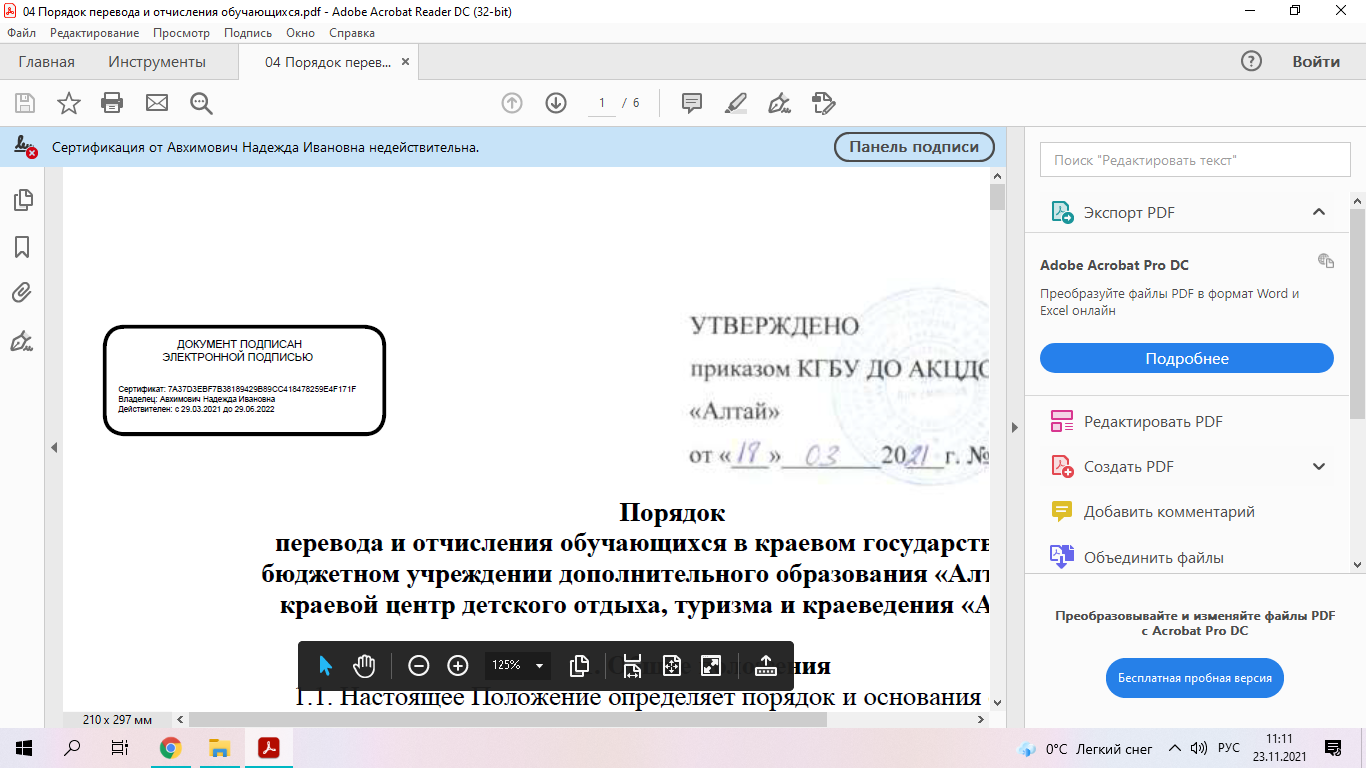 Аннотация к ДООП «Мой край» ПДО Белоглазова Г.Н.1. Цели, задачи ДООП.Цель: популяризация краеведческих знаний, формирование у обучающихся целостного представления о регионе, сохранение и развитие социально-экономических и культурных достижений и традиций, эффективное функционирование системы патриотического воспитания детей и подростков по отношению к родному краю и городу.Задачи:обеспечение образовательных условий для реализации на получение бесплатного дополнительного образования. организация работы с учащимися посредством дополнительного образования. создание благоприятного психолого-педагогического климата для реализации индивидуальных способностей обучающихся. формирование представления об исторических процессах путем установления связи истории и культуры региона с историей России; развитие познавательного интереса к истории нашего региона и города, к культурному наследию русского и других народов, населяющих территорию Алтая;выявление особенностей духовной культуры алтайского народа, показ специфики образа жизни и быта коренного населения Алтая, религиозных верований;показ взаимовлияния русского народа и коренного населения на жизнь и быт, культурные достижения;формирование деловых качеств личности, коммуникативных навыков, навыков культуры общения и поведения в социальной среде, самостоятельности, ответственности, гражданской жизненной позиции;развитие умения применять полученные знания, участвуя в общественной жизни школы, города, края, давать оценку историческим событиям, отстаивать свое мнение; развитие навыков работы с документами, периодической печатью, привлечение учащихся к исследовательской деятельности.2. Возраст обучающихся по ДООП.11-16 лет3. Сроки реализации ДООП.Данная программа рассчитана на 3 года обучения4. Учебно-тематический план ДООП.5. Ожидаемые результаты.На предметном уровнеЗнать:краткую историю рождения города и края, его государственную символику; основные исторические, архитектурные и культурные достопримечательности городов и районов Алтайского края; основные отрасли промышленности Барнаула и региона;ценностные ориентиры и достижения культуры народов, населяющих регион; основные сферы занятости жителей города и возможности получения соответствующего образования; этапы организации проектной деятельности;особенности сезонных изменений природы, характерных для местности проживания; названия водоёмов и рек, их значение в жизни региона;историю своего населенного пункта в контексте основных исторических событий, традициях и культуре;замечательных людей своего населенного пункта;историю своей семьи;природу родного края,необходимость бережного отношения к природному, историческому, культурному наследию, сохранению исторической памяти.Уметь:находить на карте Алтайского края города и крупные населенные пункты;находить на карте города Барнаула площади и проспекты, социально-значимые  объекты, культурные учреждения, музеи;называть достопримечательности нашего города и края, места их расположения; находить на улицах города социально-значимые городские объекты, рассказывать о них; использовать различные справочные издания и литературу для поиска познавательной информации; организовать самостоятельную поэтапную проектную или творческую работу;описывать основные этапы развития населенного пункта;систематизировать информацию о родном крае, о своей семье;проводить исследовательские и поисковые работы по заданным темам, подбирать литературу по заданной теме и пользоваться различными источниками краеведческой информации;определять географические координаты и границы населенного пункта;оформлять памятки, буклеты, презентации, и др.На метапредметном уровнеосвоение способов решения проблем творческого и поискового характера;формирование умения планировать, контролировать и оценивать учебные действия в соответствии с поставленной задачей и условиями её реализации;определять наиболее эффективные способы достижения результата;формирование умения понимать причины успеха/неуспеха учебной деятельности и способности конструктивно действовать даже в ситуациях неуспеха;активное использование речевых средств и средств информационных и коммуникационных технологий (ИКТ) для решения коммуникативных и познавательных задач;использование различных способов поиска (в справочных источниках и открытом учебном информационном пространстве сети Интернет), сбора, обработки, анализа, организации, передачи и интерпретации информации в соответствии с коммуникативными и познавательными задачами;готовность слушать собеседника и вести диалог; готовность признавать возможность существования различных точек зрения и права каждого иметь свою;излагать своё мнение и аргументировать свою точку зрения и оценку событий.На личностном уровнеобъяснять, что такое Краеведение, что оно изучает;называть и объяснять значение государственной символики РФ, Алтайского края и города Барнаула;ориентироваться на карте, называть соседей нашего региона, знать - историю заселения нашего края;знать памятники природы региона и памятники архитектуры края, города, рассказывать об истории края;знать знаменитых людей края и их роль в истории региона;наблюдать и выделять характерные особенности промышленных предприятий города, края;соблюдать общепринятые правила поведения в обществе, правила дорожного движения;выбирать способ поведения в соответствии с этими правилами;добросовестно выполнять обязанности обучающихся;ставить перед собой цель и достигать ее самостоятельно или с помощью педагога;анализировать свою работу, исправлять ошибки, восполнять пробелы в знаниях из разных источников информации;создавать творческие работы, поделки, рисунки, доклады, фото-коллажи с помощью взрослых или самостоятельно.СОГЛАСОВАНА:на заседании педагогического совета КГБУ ДО «АКЦДОТиК «Алтай»УТВЕРЖДЕНА:приказом КГБУ ДО «АКЦДОТиК «Алтай»от 07.06.2021 № 176Протокол от 31.05.2021 № 4СрокиНаименование темы, разделаВсего часовВ том числеВ том числеСрокиНаименование темы, разделаВсего часовтеоретическиепрактические1 год обученияИз истории краеведения 3301 год обученияМоя малая родина6421 год обученияПриродные и климатические условия развития Алтая6421 год обученияДревний Алтай7257121 год обученияСредневековый Алтай453761 год обученияАлтай в 18 веке403341 год обученияРезерв82 год обученияОт заводского поселка до горного города181322 год обученияБарнаул в 1770 – 1822 гг.18 1532 год обучения«Уголок Петербурга» 40 3042 год обученияИстория Алтая в 1 половине 19 веке 604552 год обученияИстория Алтая во 2 половине 19 веке 40264Резерв43 год обученияБарнаул на рубеже XIX-XX веков 1282Алтайский край в 1 половине XX века 40 344Алтай в годы Великой Отечественной войны 20134Алтайский край во 2 половине XX века 40324Алтай на рубеже тысячелетий 26184Проектная деятельность20515Известные люди1055Резерв12Итого54038282